Jak czytać lekturę?                                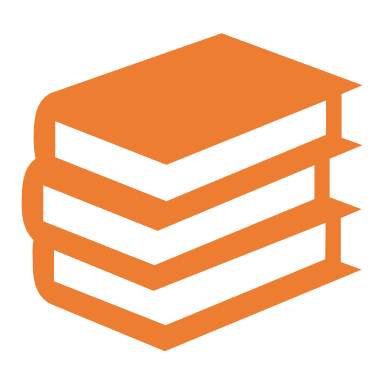 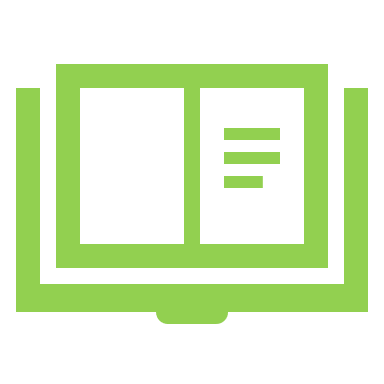 1. Przeczytaj notatkę biograficzną pisarza – wielu z nich miało życiorys bogatszy niż to, co udało im się napisać. Dzięki temu można zrozumieć ich twórczość, poznać tło historyczne powstania danego dzieła. Takie analizy można znaleźć w Internecie.2. Zapoznaj się z kalendarium wydarzeń, zwłaszcza jeśli chodzi o lekturę z czasów historycznych. Chcąc zrozumieć dzieła Mickiewicza, Słowackiego, Sienkiewicza warto poczytać o dziejach Polski.3. Nie spiesz się, zacznij czytać lekturę z odpowiednim wyprzedzeniem. Jeśli zaczynamy czytać książkę dwa dni przed sprawdzianem pojawia się stres i pytanie „Czy zdążę?”. Najważniejszy jest spokój.4. Czytaj w ciszy, wtedy łatwiej jest skupić się na treści lektury.5. Zwracaj uwagę na szczegóły ważne dla fabuły. Przemyśl jakie były przyczyny i skutki głównych wątków.6. Rób notatki – nie muszą być bardzo szczegółowe, krótki opis postaci albo spis wydarzeń będzie pomocny w przyszłości, choćby w czasie pisania planu wydarzeń, charakterystyki głównego bohatera. Warto notować w następujący sposób: numerować najważniejsze wydarzenia i umieszczać je w ciągu przyczynowo – skutkowym. 7. Zaznacz karteczkami ważne fragmenty dotyczące cech charakteru, wyglądu. Dla bohaterów poświęć fiszki – notuj cechy charakteru i numerkami oznaczaj w jakich wydarzeniach braki udział.8. Sprawdzaj nieznane wyrazy w słowniku, a następnie postaraj się je zapamiętać.9.Przeczytaj streszczenie książki tuż przed sprawdzianem. Przypomni ci ono o najważniejszych faktach, np. na http://www.bryk.pl/lektury/10. Obejrzyj film.11. Przeczytaj artykuły, prace pisemne i opracowania książki dostępne w Internecie.12.Nie denerwuj się przed i w trakcie pisania sprawdzianu. Pamiętaj, że jesteś doskonale przygotowany!Mam nadzieję, że moja praca pomoże Ci zdobyć bardzo dobrą ocenę!Przygotowała: Maryla Kwiatkowska-Sobieraj i Marta Żebrowska